Сотрудник Росприроднадзора принял участие в комплексных учениях по  локализации разливов нефти и нефтепродуктов11.11.2022 Заместитель руководителя Южно-Уральского межрегионального управления Росприроднадзора Андрей Кулагин принял участие в составе межведомственной комиссии в комплексных учениях по подтверждению готовности ООО «Башнефть-Розница» к действиям по локализации разливов нефти и нефтепродуктов на территориях Туймазинской, Уфимской, Сибайской, Салаватской и Нефтекамской   нефтебазПринимая во внимание наихудший сценарий разлива нефтепродуктов, обусловленный расположением объекта, а также количества пострадавших среди персонала и населения, практические мероприятия были отработаны на Туймазинской нефтебазе ООО «Башнефть-Розница». 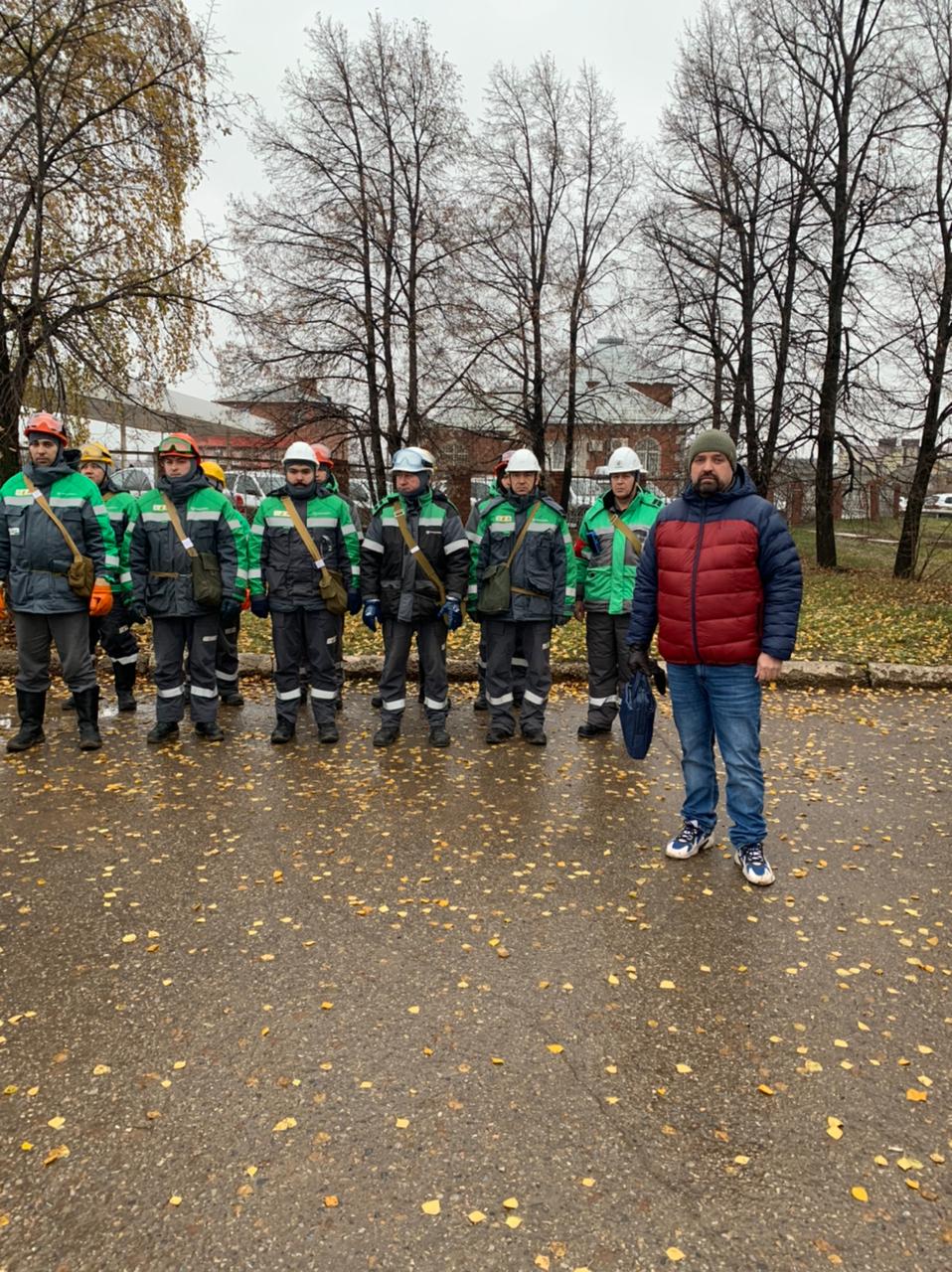 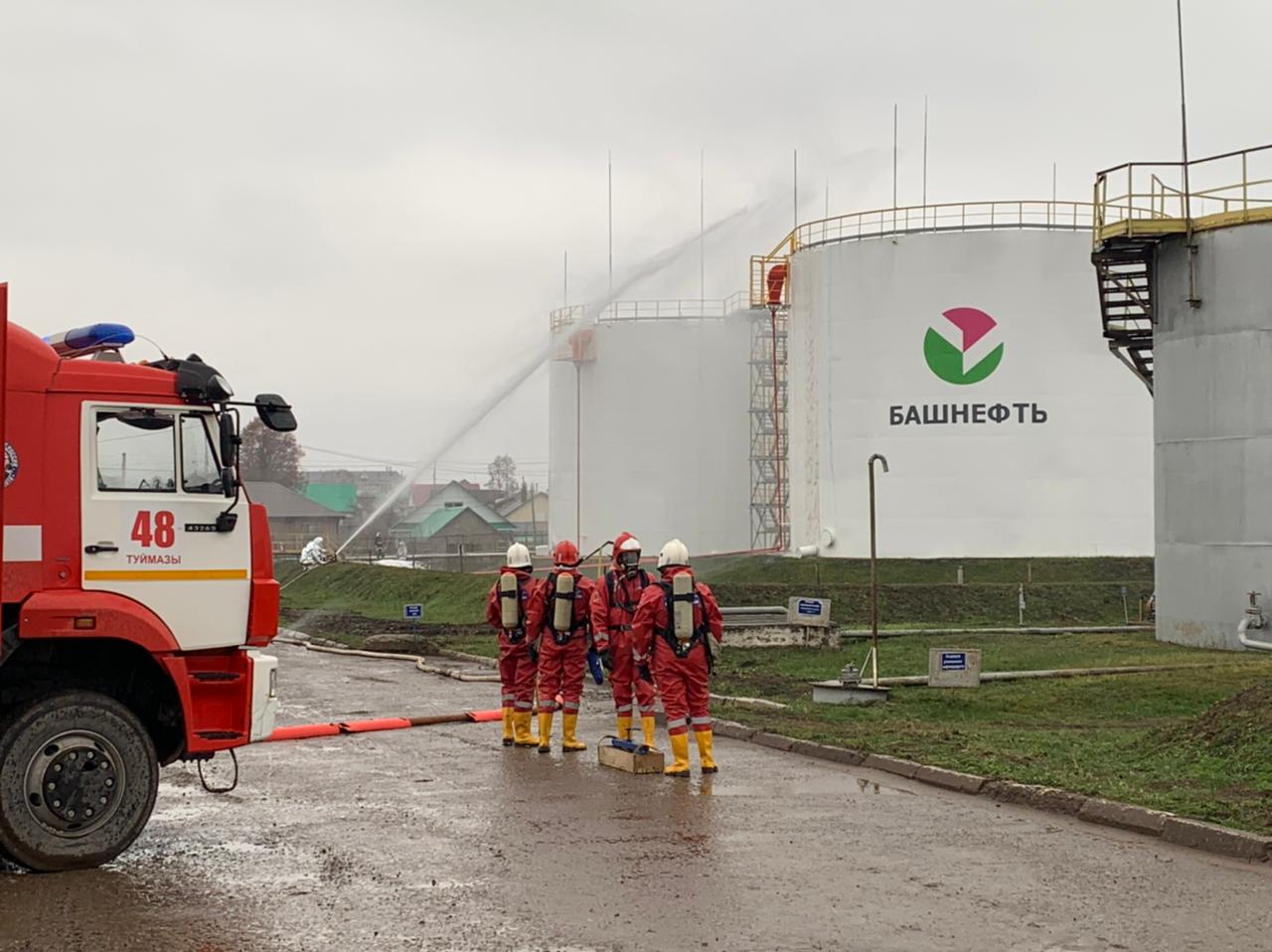 